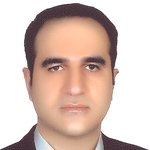 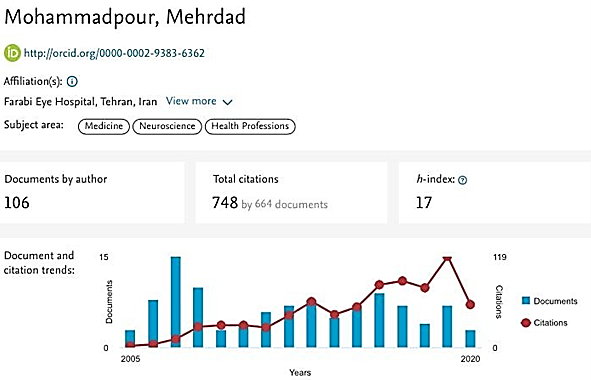 Mehrdad Mohammadpour MD ResumeTehran University of Medical SciencesOphthalmology Date of Birth 20 November 1970Graduated from   College of Alborz as the Top student in 1989 Graduated from Tehran Medical University in 1996 as the top students with 18.11 average score (General physician)Graduated from Shaheed Beheshty Medical University in 2003 as the top Resident (General Ophthalmologist)Graduated from Shaheed Beheshty Medical University in 2006 as the top fellow (Cornea fellow)Number of International publications: 101Number of International presentations: 16Number of local publications:  14Number of Local presentations: 14Number of Awards: 4Number of published book in cornea field: 1Number of Reviewer Board Member in ISI Journals: 8Number of Research Projects: 12Papers:1.	Mohammadpour M, Mazloumi M, Khorrami-Nejad M. Anterior Uveitis with Posterior Synechia and Iris Atrophy Following Implantation of a Phakic Intraocular Lens. International Medical Case Reports Journal 2020; 13: 225-8.2.	Mohammadpour M, Khorrami-Nejad M. Stop and Flip: A Simple and Safe Phacoemulsification Technique. Clinical Optometry 2020; 12: 45.3.	Heidari Z, Mohammadpour M, Hashemi H, et al. Early diagnosis of subclinical keratoconus by wavefront parameters using Scheimpflug, Placido and Hartmann–Shack based devices. International Ophthalmology 2020: 1-13.4.	Mohammadpour M, Shaabani A, Sahraian A, et al. Updates on managements of pediatric cataract. Journal of current ophthalmology 2019; 31(2): 118-26.5.	Mohammadpour M, Maleki S, Khorrami-Nejad M. The effect of tea tree oil on dry eye treatment after phacoemulsification cataract surgery: A randomized clinical trial. European Journal of Ophthalmology 2019: 1120672119867642.6.	Mohammadpour M, Kosari M, Khorrami-Nejad M. Behcet’s Disease Presenting With Bilateral Hypopyon Masquerading Post Cataract Surgery Endophthalmitis. International Medical Case Reports Journal 2019; 12: 363.7.	Mohammadpour M, Khorrami-Nejad M, Chini-Foroush N. Correlation between iris-registered static and dynamic cyclotorsions with preoperative refractive astigmatism in PRK candidates. Journal of Current Ophthalmology 2019; 31(1): 36-42.8.	Mohammadpour M, Khodaparast M, Khorrami-Nejad M. Central serous chorioretinopathy following ingestion of sildenafil citrate. Clinical optometry 2019; 11: 73.9.	Mohammadpour M, Hosseini SS, Khorrami-Nejad M, Bazvand F. Contact lens-related visual loss in the context of microbial keratitis. Clinical Optometry 2019; 11: 11.10.	Mohammadpour M, Heidari Z, Molani R. Comparison between diclofenac and ketorolac ophthalmic drops for pain management after photorefractive keratectomy: a randomized clinical study. Eye & contact lens 2019; 45(2): 137-40.11.	Mohammadpour M, Rahimi F, Khorrami-Nejad M. Total necrosis of cornea, iris and crystalline lens with exposure of vitreous hyaloid face in the context of recalcitrant Acanthamoeba keratitis. Journal of current ophthalmology 2018; 30(4): 377-80.12.	Mohammadpour M, Heidari Z, Hashemi H, Asgari S. Comparison of the lotrafilcon B and comfilcon A silicone hydrogel bandage contact lens on postoperative ocular discomfort after photorefractive keratectomy. Eye & Contact Lens 2018; 44: S273-S6.13.	Mohammadpour M, Heidari Z, Hashemi H. Updates on managements for keratoconus. Journal of current ophthalmology 2018; 30(2): 110-24.14.	Siatiri H, Mohammadpour M, Gholami A, Ashrafi E, Siatiri N, Mirshahi R. Optical aberrations, accommodation, and visual acuity with a bioanalogic continuous focus intraocular lens after cataract surgery. Journal of current ophthalmology 2017; 29(4): 274-81.15.	Siatiri H, Jabbarvand M, Mohammadpour M, Mollazadeh A, Siatiri N, Mirmohammadsadeghi A. Confocal biomicroscopic changes of the corneal layers following femtosecond laser-assisted MyoRing implantation in keratoconus. Journal of Current Ophthalmology 2017; 29(3): 182-8.16.	Mohammadpour M, Shakoor D, Hashemi H, Meybodi MA, Rajabi F, Hosseini P. Comparison of bandage contact lens removal on the fourth versus seventh postoperative day after photorefractive keratectomy: A randomized clinical trial. Journal of current ophthalmology 2017; 29(2): 103-7.17.	Mohammadpour M, Mehrabi S, Hassanpoor N, Mirshahi R. Effects of adjuvant omega-3 fatty acid supplementation on dry eye syndrome following cataract surgery: A randomized clinical trial. Journal of current ophthalmology 2017; 29(1): 33-8.18.	Mohammadpour M, Masoumi A, Mirghorbani M, Shahraki K, Hashemi H. Updates on corneal collagen cross-linking: Indications, techniques and clinical outcomes. Journal of current ophthalmology 2017; 29(4): 235-47.19.	Mohammadpour M, Heidari Z, Mirghorbani M, Hashemi H. Smartphones, tele-ophthalmology, and VISION 2020. International journal of ophthalmology 2017; 10(12): 1909.20.	Hashemian MN, Ojaghi H, Mohammadpour M, et al. Femtosecond laser arcuate keratotomy for the correction of postkeratoplasty high astigmatism in keratoconus. Journal of research in medical sciences: the official journal of Isfahan University of Medical Sciences 2017; 22.21.	Ayatollahi H, Nourani A, Khodaveisi T, Aghaei H, Mohammadpour M. Teleophthalmology in practice: lessons learned from a pilot project. The Open Medical Informatics Journal 2017; 11: 20.22.	Mohammadpour M, Sabet FA. Long-term outcomes of amniotic membrane transplantation in contact lens-induced pseudomonas keratitis with impending corneal perforation. Journal of ophthalmic & vision research 2016; 11(1): 37.23.	Mohammadpour M, Mohammadpour L, Hassanzad M. Smartphone assisted slit lamp free anterior segment imaging: a novel technique in teleophthalmology. Contact Lens and Anterior Eye 2016; 39(1): 80-1.24.	Mohammadpour M, Mohammad K, Karimi N. Central corneal thickness measurement using ultrasonic pachymetry, rotating scheimpflug camera, and scanning-slit topography exclusively in thin non-keratoconic corneas. Journal of Ophthalmic & Vision Research 2016; 11(3): 245.25.	Mohammadpour M, Maleki S, Hashemi H, Beheshtnejad AH. Recurrent corneal perforation due to chronic graft versus host disease; a clinicopathologic report. Journal of ophthalmic & vision research 2016; 11(1): 108.26.	Mohammadpour M, Heidari Z, Mohammad-Rabei H, et al. Correlation of higher order aberrations and components of astigmatism in myopic refractive surgery candidates. Journal of current ophthalmology 2016; 28(3): 112-6.27.	Mohammadpour M, Heidari Z, Khabazkhoob M, Amouzegar A, Hashemi H. Correlation of major components of ocular astigmatism in myopic patients. Contact Lens and Anterior Eye 2016; 39(1): 20-5.28.	Mohammadpour M, Hashemi H, Jabbarvand M, Rahmatnejad K, Sabet FA. Efficacy of wavefront-guided photorefractive keratectomy with iris registration for management of moderate to high astigmatism by advanced personalized treatment nomogram. Journal of ophthalmic & vision research 2016; 11(2): 136.29.	Mohammadpour M, Hahemi H, Jabbarvand M. Technique of simultaneous femtosecond laser assisted Myoring implantation and accelerated intrastromal collagen cross-linking for management of progressive keratoconus: A novel technique. Contact Lens and Anterior Eye 2016; 39(1): 9-14.30.	Mohammadpour M, Sadeghi MS. Recent developments in nanotechnology to overcome the challenges in topical drug delivery to the anterior and posterior segments of the eye. Tehran University Medical Journal 2015; 72(10).31.	Mohammadpour M, Lashay A, Saeedi GA, Abdi F, Kermanshahani A. Idiopathic Choroidal Neovascularization in a 23-Year-Old Girl. Archives of Iranian medicine 2015; 18(7): 453-5.32.	Mohammadpour M, Jabbarvand M, Hashemi H, Delrish E. Prophylactic effect of topical silica nanoparticles as a novel antineovascularization agent for inhibiting corneal neovascularization following chemical burn. Advanced biomedical research 2015; 4.33.	Mohammadpour M, Etesami I, Yavari Z, Naderan M, Abdollahinia F, Jabbarvand M. Ocular response analyzer parameters in healthy, keratoconus suspect and manifest keratoconus eyes. Oman journal of ophthalmology 2015; 8(2): 102.34.	Mohammadpour M, Amouzegar A, Hashemi H, et al. Comparison of Lotrafilcon B and Balafilcon A silicone hydrogel bandage contact lenses in reducing pain and discomfort after photorefractive keratectomy: A contralateral eye study. Contact Lens and Anterior Eye 2015; 38(3): 211-4.35.	Hashemi H, Seyedian MA, Mohammadpour M. Small pupil and cataract surgery. Current opinion in ophthalmology 2015; 26(1): 3-9.36.	Farjadnia M, Naderan M, Mohammadpour M. Gene therapy in keratoconus. Oman journal of ophthalmology 2015; 8(1): 3.37.	Mohammadpour M, Jabbarvand M, Delrish E, Khoshzaban A. Antiangiogenic effect of silicate nanoparticles on corneal neo-vascularisation induced by vascular endothelial growth factor. Journal of Medical Hypotheses and Ideas 2014; 8(1): 14-20.38.	Mohammadpour M, Hashemi H, Jabbarvand M, Delrish E. Penetration of silicate nanoparticles into the corneal stroma and intraocular fluids. Cornea 2014; 33(7): 738-43.39.	Jabbarvand M, Hashemi H, Mohammadpour M, Khojasteh H, Khodaparast M, Hashemian H. Implantation of a complete intrastromal corneal ring at 2 different stromal depths in keratoconus. Cornea 2014; 33(2): 141-4.40.	Heidari Z, Rabie M, Mohammadpour M, et al. Correlation between Refractive, Corneal and Lenticular Astigmatisms and Higher Order Aberrations in Refractive Surgery Candidates. Bina Journal of Ophthalmology 2014; 19(3): 216-21.41.	Heidari Z, Mohammad-Rabie H, Mohammadpour M, et al. Correlation between Refractive, Corneal and Residual astigmatism in refractive surgery candidates. Journal of Mazandaran University of Medical Sciences 2014; 23(110): 38-43.42.	محمدپور, هاشمی, حسن, et al. Measurement of cyclotorsional displacement using Iris registration among refractive surgery candidates with high astigmatism. مجله چشم پزشکی ایران 2013; 25(2): 145-50.43.	محمدپور, هاشمی, حسن, et al. Safety, efficacy, predictability and stability indices of photorefractive keratectomy for correction of myopic astigmatism with plano-scan and tissue-saving algorithms. مجله چشم پزشکی ایران 2013; 25(3): 227-37.44.	محمدپور, هاشمی, حسن, et al. Advanced Cataracts and Pseudotumor Cerebri as the First Presentations of Hypoparathyroidism. مجله چشم پزشکی ایران 2013; 25(3): 244-8.45.	Mohammadpour M, Movahedan ZE, Jabbarvand M, Hashemi H. Radiation cataract: clinicopathologic report. Journal of Cataract & Refractive Surgery 2013; 39(2): 285-8.46.	Mohammadpour M, Hashemi H, Jabbarvand M, Babaei N. Clinicopathologic report of anterior subcapsular cataracts after combined administration of corticosteroids and cyclosporine following renal transplantation. JCRS Online Case Reports 2013; 1(2): e37-e40.47.	Mohammadpour M. Deep intrastromal injection of bevacizumab for the management of corneal neovascularization. Cornea 2013; 32(1): 109-10.48.	Mohammadpour M. Managements for corneal neovascularization. Cornea 2013; 32(11): e190.49.	Hashemi H, Mohammadpour M, Jabbarvand M, Nezamdoost Z, Ghadimi H. Incidence of and risk factors for vitreous loss in resident-performed phacoemulsification surgery. Journal of Cataract & Refractive Surgery 2013; 39(9): 1377-82.50.	Mohammadpour M, Mafi M, Jabbarvand M, Hashemi H. Surgical management versus spontaneous resorption of congenital membranous cataracts. Iranian Journal of Ophthalmology 2012; 24(3): 65-8.51.	Mohammadpour M, Kalantari F, Jabbarvand M, Hashemi H, Karimi N. Bilateral candida keratitis in a patient with transconjunctival substance abuse. Iranian Journal of Ophthalmology 2012; 24(1): 71-4.52.	Mohammadpour M, Jabbarvand M, Karimi N. Therapeutic possibilities of ceftazidime nanoparticles in devastating pseudomonas ophthalmic infections; keratitis and endophthalmitis. Medical Hypothesis, Discovery and Innovation in Ophthalmology 2012; 1(1): 6.53.	Mohammadpour M, Ghassemi F, Toosi R, Naghavi B. End-gaze leukocoria as the first manifestation of retinoblastoma. Iranian Journal of Ophthalmology 2012; 24(4): 67-9.54.	Mohammadpour M, Erfanian R, Karimi N. Capsulorhexis: pearls and pitfalls. Saudi Journal of Ophthalmology 2012; 26(1): 33-40.55.	Mohammadpour M. Management of intraepithelial and invasive neoplasia of the cornea and conjunctiva. Cornea 2012; 31(4): 465.56.	Kheirkhah A, Tabatabaei A, Zavareh MK, Khodabandeh A, Mohammadpour M, Raju VK. A controlled study of amniotic membrane transplantation for acute Pseudomonas keratitis. Canadian Journal of Ophthalmology 2012; 47(3): 305-11.57.	Hashemi H, Asghari H, Amanzadeh K, Behrooz MJ, Beheshtnejad A, Mohammadpour M. Descemet stripping automated endothelial keratoplasty performed by cornea fellows. Cornea 2012; 31(9): 974-7.58.	زارع, هاشمی, حسن, et al. Comparison of Corneal and Anterior Chamber Parameters following Myopic laser in situ keratomileusis and photorefractive keratectomy by Pentacam as A New Imaging Technique. مجله چشم پزشکی ایران 2011; 23(1): 27-32.59.	Tafti MRF, Khosravifard K, Mohammadpour M, Hashemian MN, Kiarudi MY. Efficacy of intralesional bevacizumab injection in decreasing pterygium size. Cornea 2011; 30(2): 127-9.60.	Mohammadpour M, Mohajernezhadfard Z, Khodabande A, Vahedi P. Antibiotic susceptibility patterns of pseudomonas corneal ulcers in contact lens wearers. Middle East African Journal of Ophthalmology 2011; 18(3): 228.61.	Mohammadpour M, Jabbarvand M, Nikdel M, Adelpour M, Karimi N. Effect of preemptive topical diclofenac on postoperative pain relief after photorefractive keratectomy. Journal of Cataract & Refractive Surgery 2011; 37(4): 633-7.62.	Hashemian MN, Zare MA, Rahimi F, Mohammadpour M. Deep intrastromal bevacizumab injection for management of corneal stromal vascularization after deep anterior lamellar keratoplasty, a novel technique. Cornea 2011; 30(2): 215-8.63.	Hashemi H, Mohammadpour M. Retreatment by lifting the original laser in situ keratomileusis flap after eleven years. Iranian Journal of Ophthalmology 2011; 23(2): 60-4.64.	تفتی ف, حیدریان, شهاب, et al. The role of corneal volume distribution and percentage increase in volume in detection of mild and moderate keratoconus. مجله چشم پزشکی ایران 2010; 22(4): 49-58.65.	Zare MA, Tehrani MH, GOUHARI M, et al. Management of corneal astigmatism by limbal relaxing incisions during cataract surgery. 2010.66.	Mohammadpour M. Rescue of an extending capsulorrhexis by creating a midway tangential anterior capsular flap: a novel technique in 22 eyes. Canadian Journal of Ophthalmology 2010; 45(3): 256-8.67.	Hashemi H, Nazari R, Amoozadeh J, et al. Comparison of postoperative higher-order aberrations and contrast sensitivity: tissue-saving versus conventional photorefractive keratectomy for low to moderate myopia. Journal of Cataract & Refractive Surgery 2010; 36(10): 1732-40.68.	Mohammadpour M. Risk for recurrent suprachoroidal hemorrhage during cataract surgery. Journal of Cataract & Refractive Surgery 2009; 35(3): 408-9.69.	Mohammadpour M. Photorefractive keratectomy with and without mitomycin-C. Cornea 2009; 28(6): 716-7.70.	Mohammadpour M, Jabbarvand M. Risk factors for ectasia after LASIK. Journal of Cataract & Refractive Surgery 2008; 34(7): 1056.71.	Mohammadpour M, Jabbarvand M. Oil-drop cataracts. Journal of Cataract & Refractive Surgery 2008; 34(9): 1425.72.	Mohammadpour M, Jabbarvand M. LASIK stromal versus epithelial herpetic keratitis. Journal of Cataract & Refractive Surgery 2008; 34(5): 718.73.	Mohammadpour M, Jabbarvand M. Simultaneous phacoemulsification and DSEK in patients with concomitant cataract and bullous keratopathy due to Fuchs endothelial dystrophy. Journal of Cataract & Refractive Surgery 2008; 34(10): 1615.74.	Mohammadpour M. Risk for ectasia with LASIK. Journal of Cataract & Refractive Surgery 2008; 34(2): 181-2.75.	Mohammadpour M. Self-repositioned IOL in a vitrectomized eye. Journal of Cataract & Refractive Surgery 2008; 34(3): 347-8.76.	Mohammadpour M. Resolution of Autoimmune Polyglandular Syndrome-Associated Keratopathy With Keratolimbal Stem Cell Transplantation. Cornea 2008; 27(4): 507.77.	Jabbarvand M, MohammadPour M. Deep lamellar keratoplasty in keratoconus with healed hydrops. Cornea 2008; 27(9): 1100.78.	Hashemi H, Jabbarvand M, Mohammadpour M. Bilateral electric cataracts: clinicopathologic report. Journal of Cataract & Refractive Surgery 2008; 34(8): 1409-12.79.	Soheilian M, Abolhasani A, Mohammadpour M, Siadat F, Sahebghalam R. Comparison of External Magnet and Intraocular Forceps for Intravitreal Foreign Body Extraction. Techniques in Ophthalmology 2007; 5(1): 33-9.80.	Mohammadpour M, Jafarinasab MR, Javadi MA. Outcomes of acute postoperative inflammation after cataract surgery. European journal of ophthalmology 2007; 17(1): 20-8.81.	Mohammadpour M, Jabbarvand M, Javadi MA. Focal corneal decompensation after filtering surgery with mitomycin C. Cornea 2007; 26(10): 1285-7.82.	Mohammadpour M. Toric IOL and postkeratoplasty astigmatism. Ophthalmology 2007; 114(4): 825-6.83.	Mohammadpour M. Progressive corneal vascularization caused by graft-versus-host disease. Cornea 2007; 26(2): 225-6.84.	Mohammadpour M. Excimer laser refractive surgery in patients with underlying autoimmune diseases. Journal of Cataract & Refractive Surgery 2007; 33(2): 175.85.	Mohammadpour M. LASIK and systemic contraindications. Ophthalmology 2007; 114(5): 1032-3.86.	Mohammadpour M. Four-incision capsulorhexis in pediatric cataract surgery. Journal of Cataract & Refractive Surgery 2007; 33(7): 1155-7.87.	Mohammadpour M. Corneal ectasia after LASIK in one eye and uneventful PRK in the fellow eye. Journal of Cataract & Refractive Surgery 2007; 33(10): 1677.88.	Mohammadpour M. Pediatric anterior capsulotomy preferences of cataract surgeons worldwide. Journal of Cataract & Refractive Surgery 2007; 33(11): 1838.89.	Karimian F, YOURDKHANI H, Anisian A, Mohammadpour M, Yazdani S. Topical steroids for prevention of diffuse lamellar keratitis following LASIK. 2007.90.	Javadi MA, Yazdani S, Kanavi MR, et al. Long-term outcomes of penetrating keratoplasty in chronic and delayed mustard gas keratitis. Cornea 2007; 26(9): 1074-8.91.	Behrouzi Z, Rabei HM, Azizi F, et al. Prevalence of open-angle glaucoma, glaucoma suspect, and ocular hypertension in thyroid-related immune orbitopathy. Journal of glaucoma 2007; 16(4): 358-62.92.	Soheilian M, Mazareei M, Mohammadpour M, Rahmani B. Comparison of silicon oil removal with various viscosities after complex retinal detachment surgery. BMC ophthalmology 2006; 6(1): 21.93.	Mohammadpour M, Javadi M-A, Karimian F. Limbal stem cell deficiency in the context of autoimmune polyendocrinopathy. European Journal of Ophthalmology; 2006.94.	Mohammadpour M, Javadi M-A. Keratitis associated with multiple endocrine deficiency. Cornea 2006; 25(1): 112-4.95.	Mohammadpour M, Dehghan M, Ahmadieh H. Bilateral exudative retinal detachment secondary to bilateral choroidal metastasis of bilateral breast carcinoma. 2006.96.	Mohammadpour M. Management of radial tears during capsulorhexis. Techniques in Ophthalmology 2006; 4(2): 56-9.97.	Mohammadpour M. Combined ICRS insertion and LASIK in high myopia. Journal of Cataract & Refractive Surgery 2006; 32(5): 706-7.98.	Javadi MA, Mohammadpour M, Rabei HM. Keratectasia after LASIK but not after PRK in one patient. Journal of Refractive Surgery 2006; 22(8): 817-20.99.	Mohammadpour M, Soheilian M. Concomitant optic nerve transection and chorioretinitis sclopetaria. BMC ophthalmology 2005; 5(1): 29.100.	Mirdehghan S, Dehghan M, Mohammadpour M, Heidari K, Khosravi M. Causes of severe visual impairment and blindness in schools for visually handicapped children in Iran. British journal of ophthalmology 2005; 89(5): 612-4.101.	Javadi M-A, Jafarinasab M-R, Araghi A-AS, Mohammadpour M, Yazdani S. Outcomes of phacoemulsification and in-the-bag intraocular lens implantation in Fuchs' heterochromic iridocyclitis. Journal of Cataract & Refractive Surgery 2005; 31(5): 997-1001.International Presntations:XXIst European society of cataract and refractive surgery 2003. Munich - Germany.تحت عنوان:Postoperative uveitis after cataract surgery and its complications.3- ارائه مقاله در XXIInd Europion society of cataract and refractive surgery (ESCRS) 2004- Paris- France.تحت عنوان : Incidence of postoperative uveitis after cataract surgery4- ارائه مقاله در كنگره بين المللي جراحي رفراكتيو NIDEK، 2005 در دوبيComparison of different devices for measuring corneal thickness6-- ارائه مقاله در كنگرهInternational refractive surgery تحت عنوانKeratectasia after LASIK vs. PRK International refractive surgery: art and science, Istanbul, Turkey, May 26-28, 2006- ارائه مقاله در XXIV Europion society of cataract and refractive surgery (ESCRS) 9-13 September  2006- London England.Javadi M.A., Mohammadmour M., Jafarinasab M.R., Karimian F., Einollahi B., Zare M Penetrating keratoplasty in advanced mustard gas keratitis XXIV congress of the ESCRS, England, London, 9-13 september, 2006 Mohammadpour M., Javadi M.A., Baradaran-Rafii A.R. Atypic focal corneal decompensation after glaucoma surgery with mitomycin C XXIV congress of the ESCRS, England, London, 9-13 september, 2006 (Poster )Mohammadpour M. Decophaco for Management of radial tears during capsulorhexis XXIV congress of the ESCRS, England, London, 9-13 september, 2006 (Poster)ارائه مقاله در نهمین کنگره انجمن چشم پزشکان خاورمیانه در دوبی آوریل 2007 تحت عناوين:Pearls for choosing the best method of refractive surgeryCrossed Four- Incision Capsulorrhexis in Pediatric Cataract Surgery (Mohammadpour`s technique)- ارائه مقاله در XXV European society of cataract and refractive surgery (ESCRS) 8-12 September  2007- Stockholm-Sweden.Crossed four- incision capsulorrhexis in pediatric cataract surgery (Mohammadpour technique)Quality of life, the major prerequisite for patient satisfactionEuropean society of cataract and refractive surgery (ESCRS) XXVI 9-13 September  2008- Berlin. Germany. Deep BEVELED- UP air injection for safe and effective big bubble formation for deep anterior lamellar keratoplasty in keratoconus Midway tangential anterior capsular flap to rescue an extending capsulorhexisWOC World Ophthalmology Congress Abudabi-UAE Feb 2012 Causes of Cancelling for Refractive Surgery Candidates  European society of cataract and refractive surgery (ESCRS) XXX 9-13 September  2012 Milano Italy: Free Paper abstract(s) listed below has been accepted for presentation at the XXX Congress of the ESCRS in Milan:FP-2627 - Measurement of Cyclotorsional Displacement Using Iris Registration Among Iranian Patients With Significant AstigmatismFP-2628 - Efficacy of Wave front-Guided Photorefractive Keratectomy with Iris Registration for Management of Moderate to High Astigmatism by Advanced Personalized Treatment Nomogram1- "ويژگيهاي مبتلايان به يوئيت استريل بعد از عمل جراحي كاتاراكت و عوارض مربوط به آن" چاپ شده در مجله چشم پزشكي بينا تابستان 82  شماره 4 - سال 82-" آنستزي در چشم پزشكي" مجله چشم پزشكي ايران, بهار 823-" تشخيص و درمان يوئيت هرپسي قدامي " مجله چشم پزشكي بينا, شماره4- سال 54- "كار گذاشتن اپملنت اوليه هيدروكسي آپاتيت همراه با تخليه چشم در بيماران مبتلا به اندوفتالميت " مجله چشم پزشكي بينا. شماره 4 -سال 55- "درمان سوختگي هاي قليايي چشم" مجله چشم پزشكي بينا, شماره 1 -سال 66- "گزارش يك مورد كراتيت ناشي از نقص هورموني متعدد دختر 8 ساله با نورهراسي و كاهش ديد پيشرونده" مجله چشم پزشكي بينا, شماره 3 -سال 97-" كراتيت ديررس و كراتيت تاخيري از گاز خردل "مجله چشم پزشكي بينا, سال 9- شماره 3-local publications:11- "ويژگيهاي مبتلايان به يوئيت استريل بعد از عمل جراحي كاتاراكت و عوارض مربوط به آن" چاپ شده در مجله چشم پزشكي بينا تابستان 82  شماره 4 - سال 82-" آنستزي در چشم پزشكي" مجله چشم پزشكي ايران, بهار 823-" تشخيص و درمان يوئيت هرپسي قدامي " مجله چشم پزشكي بينا, شماره4- سال 54- "كار گذاشتن اپملنت اوليه هيدروكسي آپاتيت همراه با تخليه چشم در بيماران مبتلا به اندوفتالميت " مجله چشم پزشكي بينا. شماره 4 -سال 55- "درمان سوختگي هاي قليايي چشم" مجله چشم پزشكي بينا, شماره 1 -سال 66- "گزارش يك مورد كراتيت ناشي از نقص هورموني متعدد دختر 8 ساله با نورهراسي و كاهش ديد پيشرونده" مجله چشم پزشكي بينا, شماره 3 -سال 97-" كراتيت ديررس و كراتيت تاخيري از گاز خردل "مجله چشم پزشكي بينا, سال 9- شماره 38-" گزارش يك مورد جداشدگي اگزوداتيو شبكيه در بيمار مبتلا به كارسينوم دو طرفه پستان" مجله چشم پزشكي بينا,  سال 9 - شماره 49- "وسيكوالاستيكها در چشم پزشكي"(مقاله مروري) مجله چشم پزشكي بينا 10-"گزارش يك مورد كراتيت عفوني دو طرفه بعد از ليزيك"  مجله چشم پزشكي بينا, شماره 2- سال 611- گزارش وقوع كراتكتازي پس از ليزيك و عدم وقوع آن پس از كراتكتومي فوتورفركتيو در دو چشم يك بيمار" مجله چشم پزشكي بينا1384 12- مقايسه تاثير سه روش بخيه زدن بر آستيگماتيسم بعد از پيوند قرنيه در مبتلايان به كراتوكونوس مجله چشم پزشكي ايران 138413-نتا بج اندوکراتوپلاستی به روش جداسازی د سمه در مبتلابان به کراتوپاتی تاولی پس از جراحی کاتاراکت. مجله چشم پزشكي بينا زمستان 1385 ص 196 تا 202.  14- شيوع گلوكوم زاويه باز، گلوكوم مشكوك و هيپرتانسيون چشمي در اربيتوپاتي گريوز مجله چشم پزشكي ايران138515-Management of Corneal Astigmatism by Limbal Relaxing Incisions during Cataract Surgery 
دكتر محمدعلي زارع ، دكتر مهدي حسيني تهراني ، دكتر محسن گوهري ، دكتر محمود جباروند ، دكتر محمدناصر هاشميان ، دكتر مهرداد محمدپور ، هادي زارع مهرجردي ،نسيم سياتيري   
مجله چشم پزشكي ايران، شماره 85، بهار 1389  Page 1516-میتومایسین c و 5Fu در چشم پزشكي مهرداد محمدپور ، محمود جباروند بهروز   ماهنامه دارو و درمان، شماره 74، شهريور 1388  ص 12ا17-نجام جراحي رفركتيو در مواردي كه آستيگماتيسم قرنيه اي با آستيگماتيسم رفركتيو همخواني ندارد دكتر مهرداد محمدپور  فصلنامه چشم پزشكي، شماره 11، بهار 1388  ص 2518-ارب اسكن دكتر مهرداد محمدپور  فصلنامه چشم پزشكي، شماره 9، پاييز 1387  ص 5019-نتايج آندوكراتوپلاستي به روش جداسازي دسمه در مبتلايان به كراتوپاتي تاولي پس از جراحي آب مرواريد  دكتر عليرضا برادران رفيعي ، دكتر فريد كريميان ، دكتر محمدعلي جوادي ، دكتر مهرداد محمدپور ، دكتر بهرام عين الهي ، دكتر محمد زارع جوشقاني ، دكتر محمدرضا جعفري نسب  مجله چشم پزشكي بينا، سال دوازدهم، شماره 2، زمستان 1385  ص  19620- شيوع گلوكوم زاويه باز ، گلوكوم مشكوك و هيپرتانسيون چشمي در اربيتوپاتي گريوز دكتر زهره بهروزي ، دكتر حسين محمدربيع ، دكتر فريدون عزيزي ، دكتر نارسيس دفتريان ، دكتر يدالله محرابي ، دكتر مريم اردشيري ، دكتر مهرداد محمدپور   مجله چشم پزشكي ايران، شماره 72، زمستان 1384  ص 5021- ويژگي هاي فيزيكي، كاربرد باليني و عوارض ويسكوالاستيك ها در چشم پزشكي دكتر مهرداد محمدپور  مجله چشم پزشكي بينا، سال يازدهم، شماره 1، پاييز 1384  ص 144 
Local presentations :1- ارائه مقاله در يازدهمين كنگره سراسري چشم پزشكي ايران آذرماه 1380 تحت عنوان: "ويژگيهاي مبتلايان به يوئيت استريل بعد از عمل جراحي كاتاراكت و عوارض مربوط به آن"2 - ارائه مقاله در دوازدهمين كنگره سراسري چشم پزشكي ايران آذرماه 1381 تحت عنوان: "بروز يوئيت بعد از عمل جراحي كاتاراكت و عوارض مربوط به آن"3- ارائه مقاله در سيزدهمين كنگره سراسري چشم پزشكي ايران آذرماه 1382 تحت عنوان -" گزارش يك مورد جداشدگي اگزوداتيو شبكيه در بيمار مبتلا به كارسينوم دو طرفه پستان"4- ارائه مقاله در چهاردهمين كنگره سراسري چشم پزشكي ايران آذرماه 1383 تحت عناوين :1- " Keratitis Associated with multiple endocrine deficiency".2- Localized Corneal Decompensation in Fuchs`Heterochromic Iridiocyclitis3- Corneal Vascularization Secondary to Graft Versus Host Disease (GVHD)- - ارائه مقاله در پانزدهمين كنگره سراسري چشم پزشكي ايران آذرماه 1384 تحت عناوينMohammadpour M., Soheilian M. BB gun induced concomitant optic nerve transaction XVth Ophthalmology congress of Iran,7-10 December 2005, TehranJavadi M.A., Mohammadpour  M., Mohammad Rabie H. Comparison of LASIK and PRK in inducing post-operative keratectasia XVth Ophthalmology congress of Iran,7-10 December 2005, Tehran (poster)ارائه مقاله درشانزدهمين كنگره سراسري چشم پزشكي ايران آذرماه 1385 تحت عناوينABK ,PBK در " DSEK "1- نتايج 2-limbal stem cell deficiency in the context of outoimmune polyendocrinopathyارائه مقاله در هفدهمين كنگره سراسري چشم پزشكي ايران -تهران- آذرماه 1386 تحت عناوين1-Deep BEVELED- UP air injection for safe and effective big bubble   formation for deep anterior lamellar keratoplasty in keratoconus2-keratectasia and Corneal stromal Haziness following insect bite to the cornea3-Bilateral Intumescent Electric Cataracts.Four-incision Capsulorhexis in Pediatric Cataract Surgery.ارائه مقاله در هجدهمين كنگره سراسري چشم پزشكي ايران -تهران- آذرماه 1387 تحت عناوين1- Modified deep anterior lamellar keratoplasty in advanced keratoconus   د- فعاليتهاي پژوهشي وآموزشی و ارتباط با مراكز خارج از كشور1.2- اخذ مدرك بورد بين المللي چشم پزشكي (علوم پايه و علوم باليني) ICOاخذ مدرك دیپلم زباناخذ مدرك دیپلم ICDLاخذ مدرك متدولوژی تحقیق6- Scientific Reviewer for Journal Cataract Refract Surgery Since 20057-Scientific Reviewer :American Journal of Ophthalmology Since 20078- Scientific Reviewer : Journal of  Clinical Ophthalmology Since 2008ه- فعاليتهاي اجرائي eLearning CME ,Foundation of Nano-Ophthalmology Center,Foundation of Nano-Ophthalmology Chair for PhD by Research Website of Farabi Eye Hospital,(Assistance)Website of Eye Research Center,Website of Eye Research Network, Eye Research Network Secretariat 2013Director of Journal clubs and Text Review sessions of Research Faculty of Visual SciencesPresenter of First electronic CME in Ophthalmology in Virtual Faculty and Ministry of Health1- كمك به تدوين كتاب خلاصه مقالات سيزدهمين كنگره چشم پزشكي ايران 2- دبير اجرايي "بازآموزي مداوم چشم پزشكي" مجله چشم پزشكي  بينا 3- مجري طرح تحقيقاتي " بررسي خصوصيات مبتلايان به التهاب بعد از عمل كاتاراكت و عوارض آن " مشاركت طرح تحقيقاتي " بررسي شيوع و علل نابينايي و كم‌بينايي در استان تهران و سیستان و بلوچستان مجري طرح تحقيقاتي مقایسه میزان کمی ویروسHSV1 در نمونه اشک هر دو چشم وscraping قرنیه چشم درگیرمبتلایان به انواع کراتیت هرپس سیمپلکس بوسیله  Quantitative RT-PCR در سال 1389- 13905- مشاركت در تاليف كتاب" بيماريهاي عفوني قرنيه "6- مشاركت طرح تحقيقاتي "نتايج DSEK "در ABK ,PBK7-داور مجله Cataract & Refractive Surgery  ;   ( مجله مشترک جراحان چشم آمرِیکا  و اروپا) از سال 2005 تا 2008 8- داور مجله American Journal of Ophthalmology از سال 2007.9- داور مجله Clinical  Ophthalmology  ازآمرِیکا از سال     200810- داور مجله چشم پزشكي Journal of Refractive Surgery11- داوری 0 5مقاله علمی ISI از معتبرترین  مجلات خارجي چشم پزشکی ازآمرِیکا12- داور مجله چشم پزشكي Bina Journal Of Ophthalmology13- داور مجله چشم پزشكي Iranian Journal Of Ophthalmology14- عضو هيئت تحريريه مجله چشم پزشكيWorld Journal of Ophthalmology15- عضو هيئت تحريريه مجله جراحي World Journal of Surgical procedures16- داور مجله چشم پزشكي Acta Ophthalmologica17.- داور مجله چشم پزشكي BMC Ophthalmology.18- Medical Hypothesis innovation and discovery in ophthalmology.- عضو هيئت تحريريه 19-Medical Hypothesis. داور مجله 20 Journal of Patient Safety & Quailty Improvement عضو هيئت تحريريه. Expert Review of Ophthalmology.- داور مجله چشم پزشكيInternational Journal of Developmental Neuroscience داور مجلهاجرایی.        88727469تلفن تماس :Tel: 09392002452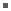  گزيده اي از مقالات اخير درباره مقايسه نتايج درازمدت جراحي هاي رفركتيو (PRK و LASIK)
دكتر مهرداد محمدپور، دكتر محمدعلي جوادي  
مجله چشم پزشكي بينا، سال يازدهم، شماره 1، پاييز 1384  ص 159 
مشاهده متن   [PDF 136kb]     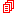  مقالات تلخيصي
دكتر مهرداد محمدپور  
مجله چشم پزشكي بينا، سال يازدهم، شماره 1، پاييز 1384  ص 163 
مشاهده متن   [PDF 159kb]      مقايسه تاثير سه روش بخيه زدن بر استيگماتيسم بعد از پيوند قرنيه در مبتلايان به كراتوكونوس
دكتر مصطفي نادري ، دكتر محمدعلي جوادي ، دكتر محمد زارع ، دكتر سيداحمد جنابان ، دكتر آرش انيسيان ، دكتر مهرداد محمدپور  
مجله چشم پزشكي ايران، شماره 67، پاييز 1383  ص 26 
 چکيده    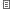  گزارش وقوع كراتكتازي پس از ليزيك و عدم وقوع آن پس از كراتكتومي فوتورفركتيو در دو چشم يك بيمار
دكتر محمدعلي جوادي ، دكتر مهرداد محمدپور ، دكتر حسين محمدربيع  
مجله چشم پزشكي بينا، سال دهم، شماره 5، شهريور 1384  ص 624 
 چکيده   مشاهده متن   [PDF 304kb]      يك مورد همراهي قطع عصب بينايي با كوريورتينيت اسكلوپتاريا
دكتر مهرداد محمدپور ، دكتر مسعود سهيليان  
مجله چشم پزشكي بينا، سال دهم، شماره 4، تابستان 1384  ص 510 
 چکيده   مشاهده متن   [PDF 88kb]      يك مورد جداشدگي اگزوداتيو شبكيه ناشي از متاستاز دو طرفه كوروييد به عنوان اولين تظاهر كارسينوم پستان 
مهرداد محمدپور ، محمدحسين ، دهقان حميد احمديه   
مجله چشم پزشكي بينا، سال نهم، شماره 4، تابستان 1383  صص 391-396 
 چکيده     كراتيت مزمن و كراتيت با شروع ديررس ناشي از گاز خردل: گزارش 48 بيمار 
محمدعلي جوادي ، شاهين يزداني ، آرين شايگاني ، سيد حميد سجادي ، ويليام گرين ، خسرو جديدي ، فريد كريميان ، بهرام عين الهي ، محمدرضا جعفري نسب ، محمدزارع جوشقاني ، مصطفي نادري ، مهرداد محمدپور   
مجله چشم پزشكي بينا، سال نهم، شماره 3، بهار 1383  صص 209-220 
 چکيده     ويژگيهاي مبتلايان به يووييت بعد از جراحي آب مرواريد و عوارض مربوط به آن 
محمدرضا جعفري نسب ، مهرداد محمدپور ، محمدرضا جوادي ، محمداشرف سمناني ، آرش انيسيان   
مجله چشم پزشكي بينا، سال هشتم، شماره 4، تابستان1382   صص 320-326 
 چکيده    بررسی زمان ایده آل برداشتن لنزتماسی پس از جراحی PRK در بیماان مراجعه کننده به مرکز چشم پزشکی فارابی تابستان1391A randomized doule masked clinical trial:91-04- 43-19919مجري طرح تحقيقاتيبررسي اثر قطره هاي اشک مصنوعي بدون مواد نگهدارنده داراي هيالورونيک اسيد در مقايسه با انواع فاقد هيالورونيک اسيد در ocular disomfort پس از عمل جراحي PRK در بيماران مراجعه کننده به کلينيک اگزايمر بيمارستان فارابي 91-04-43-1981 مجري طرح تحقيقاتي 2مقايسه higher-order aberrations و contrast sensitivityپس از جراحی فوتورفرکتيو کراتکتومی در بيماران ميوپ آستيگمات بين دو الگوريتم non-Customized ablation وCustomized ablation باIris Registration با دستگاه تکنولاس 217 Z91-04-43-19 مجري طرح تحقيقاتي 806بررسی میزان سیکلوتورشن استاتیک و دینامیک در بیماران تحت عمل PRK در بیمارستان فارابی91-04-43-19808 مجري طرح تحقيقاتيم ت. چشم پزشكيمقایسه تاثیر دو نوع لنز تماسی پانسمانی سیلیکون هیدروژل Lotrafilcon B و Balafilcon A در کنترل درد و ناراحتی پس از جراحی Photorefractive Keratectomy در بیماران مراجعه کننده به بیمارستان فارابی در سال139191-03-43-18 مجري طرح تحقيقاتي 844